ФЕДЕРАЛЬНОЕ АГЕНТСТВО ЖЕЛЕЗНОДОРОЖНОГО ТРАНСПОРТА Федеральное государственное бюджетное образовательное учреждение высшего образования"Петербургский государственный университет путей сообщенияИмператора Александра I"(ФГБОУ ВО ПГУПС) Кафедра "Электрическая тяга"РАБОЧАЯ программа"НАУЧНО-ИССЛЕДОВАТЕЛЬСКАЯ РАБОТА" (Б2.П.4)для направления13.04.02 "Электроэнергетика и электротехника"по магистерской программе "Высокоскоростной наземный транспорт"Форма обучения  очная, заочнаяСанкт-Петербург2018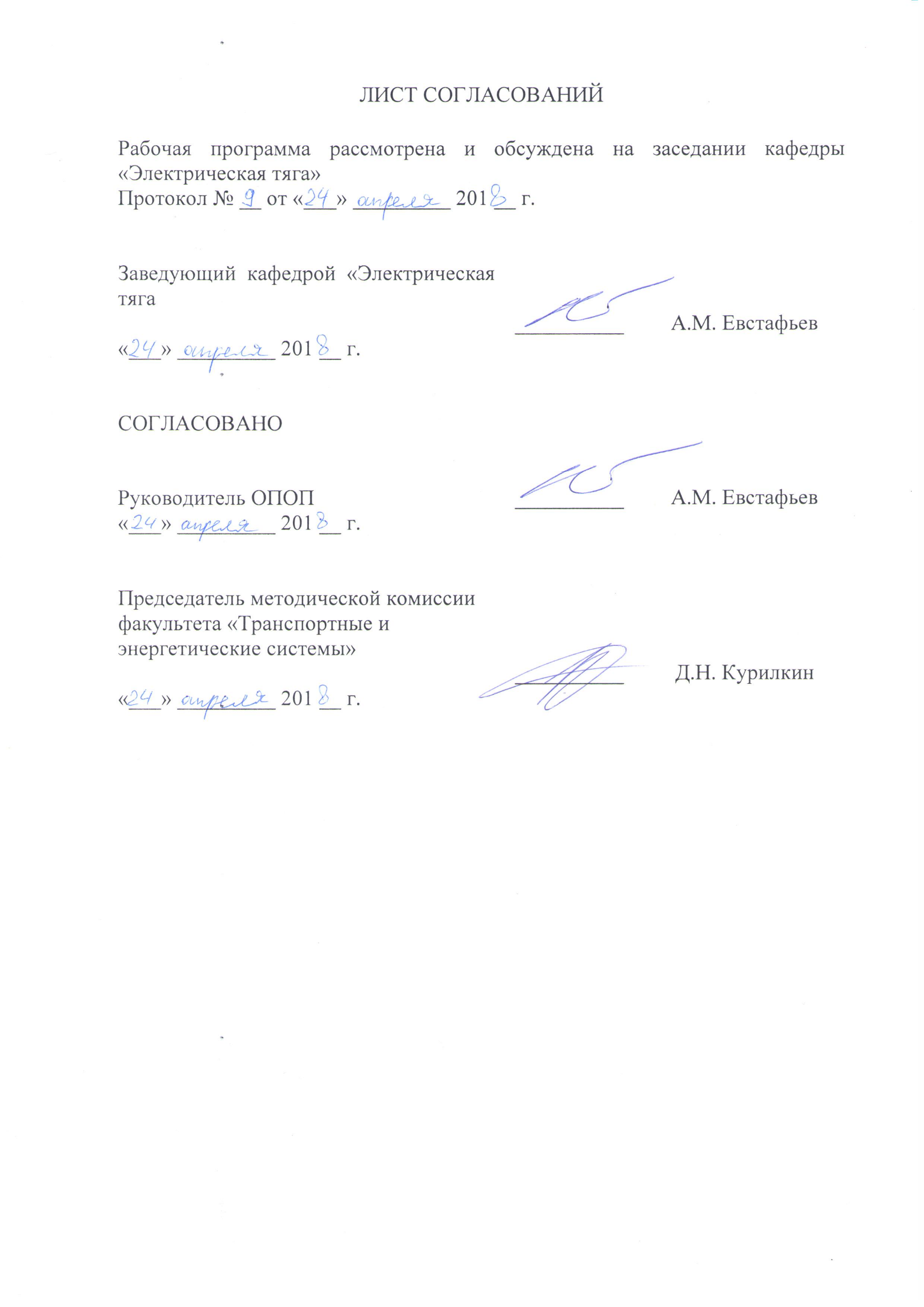 1. Вид научно-исследовательской работы, способы и формы ее проведенияПрограмма составлена в соответствии с ФГОС ВО, утвержденным "21" ноября 2014 г., приказ № 1500 по направлению 13.04.02 "Электроэнергетика и электротехника", по виду учебной работы "Научно-исследовательская работа"(Б2.П.4).Форма проведения научно-исследовательской работы – в соответствии с учебным планом подготовки магистров, утвержденным "07" июля 2015 г.Тип практики – НИР.Способ проведения – стационарный, выездной.Научно-исследовательская работа выполняется в структурных подразделениях Университета. Магистранты, совмещающие обучение с работой, могут выполнять научно-исследовательскую работу по месту основной работы.Задачей проведения научно-исследовательской работы является закрепление теоретических знаний обучающихся, полученных на первых курсах обучения, и обучение первичным навыкам проведения научных исследований, формирования научных статей по избранному направлению.2. Перечень планируемых результатов обучения при выполнении научно-исследовательской работы, соотнесенных с планируемыми результатами освоения основной профессиональной образовательной программыПланируемыми результатами выполнения научно-исследовательской работы являются приобретение знаний, умений, навыков и (или) опыта деятельности, формирования научных статей.В результате выполнения научно-исследовательской работы обучающийся должен:Знать:современные методы ведения научно-исследовательских работ, организации и планирования эксперимента;физико-математические методы, применяемые в инженерной и исследовательской практике;методы построения моделей и идентификации исследуемых процессов, явлений и объектов;уметь:выбирать и обосновывать способы решения научных задач в области режимов работы силового электрооборудования;применять математические методы при моделировании задач в области режимов работы высокоскоростного транспорта;формировать планы испытаний и исследования для различных  экспериментальных задач в области режимов работы высокоскоростного транспорта и обрабатывать полученные результаты;владеть:навыками построения моделей и решения конкретных задач в области режимов работы силового электрооборудования высокоскоростного транспорта;навыками в области обработки экспериментальных данных.навыками оценки экономической эффективности в области задач в области режимов работы высокоскоростного транспорта;навыками формирования научных статей.Приобретенные знания, умения, навыки и (или) опыт деятельности, характеризующие формирование компетенций, осваиваемых при прохождении данной практики, позволяют решать профессиональные задачи, приведенные в соответствующем перечне по видам профессиональной деятельности в п.2.4 основной профессиональной образовательной программы (ОПОП).Выполнение научно-исследовательской работы направлено на формирование следующих общепрофессиональных (ОПК) и профессиональных компетенций (ПК), соответствующих виду профессиональной деятельности, на который ориентирована программа магистратуры:- способностью формулировать цели и задачи исследования, выявлять приоритеты решения задач, выбирать и создавать критерии оценки (ОПК-1);- способностью применять современные методы исследования, оценивать и представлять результаты выполненной работы (ОПК-2);- способностью использовать углубленные теоретические и практические знания, которые находятся на передовом рубеже науки и техники в области профессиональной деятельности (ОПК-4);- способностью планировать и ставить задачи исследования, выбирать методы экспериментальной работы, интерпретировать и представлять результаты научных исследований (ПК-1);- способностью самостоятельно выполнять исследования (ПК-2);	- способностью оценивать риск и определять меры по обеспечению безопасности разрабатываемых новых технологий, объектов профессиональной деятельности (ПК-3);- способностью проводить поиск по источникам патентной информации, определять патентную чистоту разрабатываемых объектов техники, подготавливать первичные материалы к патентованию изобретений, регистрации программ для электронных вычислительных машин и баз данных (ПК-4);- готовностью проводить экспертизы предлагаемых проектно-конструкторских решений и новых технологических решений (ПК-5);- способностью управлять проектами разработки объектов профессиональной деятельности (ПК-10);- способностью осуществлять технико-экономическое обоснование проектов (ПК-11).3. Место научно-исследовательской работы в структуре основной профессиональной образовательной программы"Научно-исследовательская работа" (Б2.П.4) относится к Блоку Б2 "Практики, в том числе научно-исследовательская работа (НИР)" и является обязательной.4. Объем научно-исследовательской работы и ее продолжительностьдля очной формы обучения:для заочной формы обучения:5. Содержание научно-исследовательской работы Ознакомительный этап (первая неделя):- инструктаж и проверка знаний по технике безопасности;- изучение  регламентирующей  информации о научно-исследовательском  подразделении;- ознакомление с организационными формами и режимом работы научно-исследовательского  подразделения.Подготовительный этап (вторая неделя): разработка программы  и графика проведения научно-исследовательской работы (по заданию руководителя практики).Научно-исследовательский этап: - выполнение научно-исследовательской работы;- обработка и анализ полученной информации;Итоговый этап  (заключительная неделя работы): - подготовка отчета по результатам научно-исследовательской работы;- обсуждение результатов научно-исследовательской работы;- формирование научной статьи.6. Формы отчетностиПо итогам научно-исследовательской работы обучающимся составляется отчет с учетом индивидуального задания, выданного руководителем практики от Университета.Структура отчета по научно-исследовательской работе представлена в фонде оценочных средств.7. Фонд оценочных средств для проведения промежуточной аттестации обучающихся при выполнении научно-исследовательской работыФонд оценочных средств по научно-исследовательской работе является неотъемлемой частью программы выполнения научно-исследовательской работы и представлен отдельным документом, рассмотренным на заседании кафедры и утвержденным заведующим кафедрой.8. Перечень основной и дополнительной учебной литературы, нормативно-правовой документации и других изданий, необходимых для выполнения научно-исследовательской работы 8.1 Перечень основной учебной литературы, необходимой для освоения дисциплиныАвтоматизированные системы управления электроподвижным составом. Часть 1//под ред. Л.А.Баранова и   А.Н.Савоськина//  М.: ГОУ УМЦ по образованию на ж.д. транспорте,  2013, - с.400 .2.Асинхронный тяговый привод локомотивов: учебное пособие// А.А.Андрющенко, Ю.В.Бабков,  А.А.Зарифьян и др.; под ред. А.А.Зарифьяна. – М. ФГБОУ «УМЦ по образованию на ж.д.тр.», 2013. - 413 с. 3.Гапанович В.А.Высокоскоростной железнодорожный подвижной состав// В.А. Гапанович, А.А.Андреев, Д.В. Пегов.-СПБ.: «НП-Принт» 2014.-295 с. 4.Боровикова М.С. Организация высокоскоростного движения на железных дорогах Российской Федерации: учебное пособие// М.С.Боровикова, А.В.Ширяев, О.И.Ваганова. - М., Пиар-пресс, 2011. 64 с. 8.2 Перечень дополнительной учебной литературы, необходимой для освоения дисциплины1.В.А. Рогов, Г.Г. Позняк. Методика и практика экспериментов. М.: 2005.2.Л.Н. Александровская, В.И. Круглов и др. Теоретические основы испытаний и экспериментальная отработка сложных технических систем. М.: АСВ, 2003 – 287 с. 3.Метрологическое обеспечение испытаний продукции для  целей подтверждения соответствия. – М., 2001.;4.Измайлов А.Ф. Численные методы оптимизации//А.Ф. Измайлов, М.В. Солодов. –М.,: Физматлит, 2003. – 304с.5.Струченков В.И. Методы оптимизации// В.И. Струченков -М.,: Экзамен, 2005 -205 с. 6. Якушев А.Я. Исследование системы автоматического управления тяговыми электродвигателями электровоза переменного тока. Часть 1. Учебное пособие. СПб.: ПГУПС,2010, 45 с.7. Якушев А.Я., Викулов И.П. Исследование системы автоматического управления тяговыми электродвигателями электровоза переменного тока. Часть 2. Учебное пособие. СПб.: ПГУПС, 2011, 42 с.8.Высокоскоростные  железнодорожные системы Европы//Железные дороги мира. -2007. Вып.7 с.17-21.9.Веников В.А. Теория подобия и моделирования// В.А. Веников, Г.В. Веников. М.,: Высшая школа, 1984. 439 с. 10.Кузьмич В.Д., Руднев В.С., Френкель С.Я. Теория локомотивной тяги.: Учебник для вузов ж.д. тр-та — М.: Маршрут, 2005 - 448 с.11.Методология научных исследований в области техники. Учебное пособие // А.В. Плакс.  -СПБ,: ПГУПС, 2009 -128 с.8.3 Перечень нормативно-правовой документации, необходимой для освоения дисциплиныПри освоении данной дисциплины нормативно-правовая документация не используется.8.4 Другие издания, необходимые для освоения дисциплиныПри освоении данной дисциплины другие издания не используются.9. Перечень ресурсов информационно-телекоммуникационной сети «Интернет», необходимых для освоения дисциплины1. Личный кабинет обучающегося и электронная информационно-образовательная среда. [Электронный ресурс]. – Режим доступа: http://sdo.pgups.ru/ (для доступа к полнотекстовым документам требуется авторизация).2. Электронно-библиотечная система «Лань». [Электронный ресурс].– Режим доступа: http://e.lanbook.com/3. Электронная библиотечная система ibooks [электронный ресурс]. – Режим доступа: http://ibooks.ru/10. Перечень информационных технологий, используемых при выполнении научно-исследовательской работы, включая перечень программного обеспечения и информационных справочных систем	Перечень информационных технологий, используемых при осуществленииобразовательного процесса по дисциплине:1. Технические средства обучения (мультимедийный проектор, интерактивная доска).2. Методы обучения с использованием информационных технологий(демонстрация мультимедийных материалов).3. Электронная информационно-образовательная среда Петербургскогогосударственного университета путей сообщения Императора Александра I [электронный ресурс]. Режим доступа: http://sdo.pgups.ruДисциплина обеспечена необходимым комплектом лицензионного программного обеспечения, установленного на технических средствах, размещенных в специальных помещениях и помещениях для самостоятельнойработы.11 Описание материально-технической базы, необходимой для осуществления образовательного процесса по дисциплине.Материально-техническая база обеспечивает проведение всех видовучебных занятий, предусмотренных учебным планом по направлению13.04.02 "Электроэнергетика и электротехника" и соответствует действующим санитарным и противопожарным нормам и правилам.Она содержит:- помещения для проведения лекционных и практических занятий(занятий семинарского типа), укомплектованных специализированнойучебной мебелью и техническими средствами обучения, служащими дляпредставления учебной информации большой аудитории (настенным экраном с дистанционным управлением, маркерной доской, считывающимустройством для передачи информации в компьютер, мультимедийнымпроектором и другими информационно-демонстрационными средствами).В случае отсутствия в аудитории технических средств обучения для предоставления учебной информации используется переносной проектор и маркерная доска (стена). Для проведения занятий лекционного типа используются учебно-наглядные материалы в виде презентаций, которые обеспечивают тематические иллюстрации в соответствии с рабочей программойдисциплины;- помещения для проведения групповых и индивидуальных консультаций;- помещения для проведения текущего контроля и промежуточнойаттестации;- помещения для самостоятельной работы оснащены компьютернойтехникой с возможностью подключения к сети "Интернет" с обеспечениемдоступа в электронную информационно-образовательную среду.Вид учебной работыВсего часовСеместрСеместрСеместрВид учебной работыВсего часов123Аудиторные занятия72361818Самостоятельная работа (СРС) 792324126342Форма контроля знанийЗачет Зачет с оценкойЗачетЗачетЗачет с оценкойОбщая трудоемкость: час/з.е.864/24360/10144/4360/10Продолжительность практики: неделя166 2/32 2/36 2/3Вид учебной работыВсего часовкурскурсВид учебной работыВсего часов12Аудиторные занятия---Самостоятельная работа (СРС) (всего)864180684Форма контроля знанийЗачет  ЗачетЗачет с оценкойОбщая трудоемкость: час/з.е.864/24519Продолжительность практики: неделя163  1/312 2/3 Разработчик программы: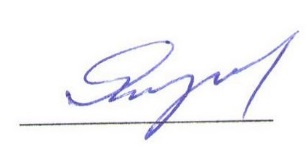 профессор«22» апреля 2018 г.А.Я. Якушев